«УТВЕРЖДАЮ»: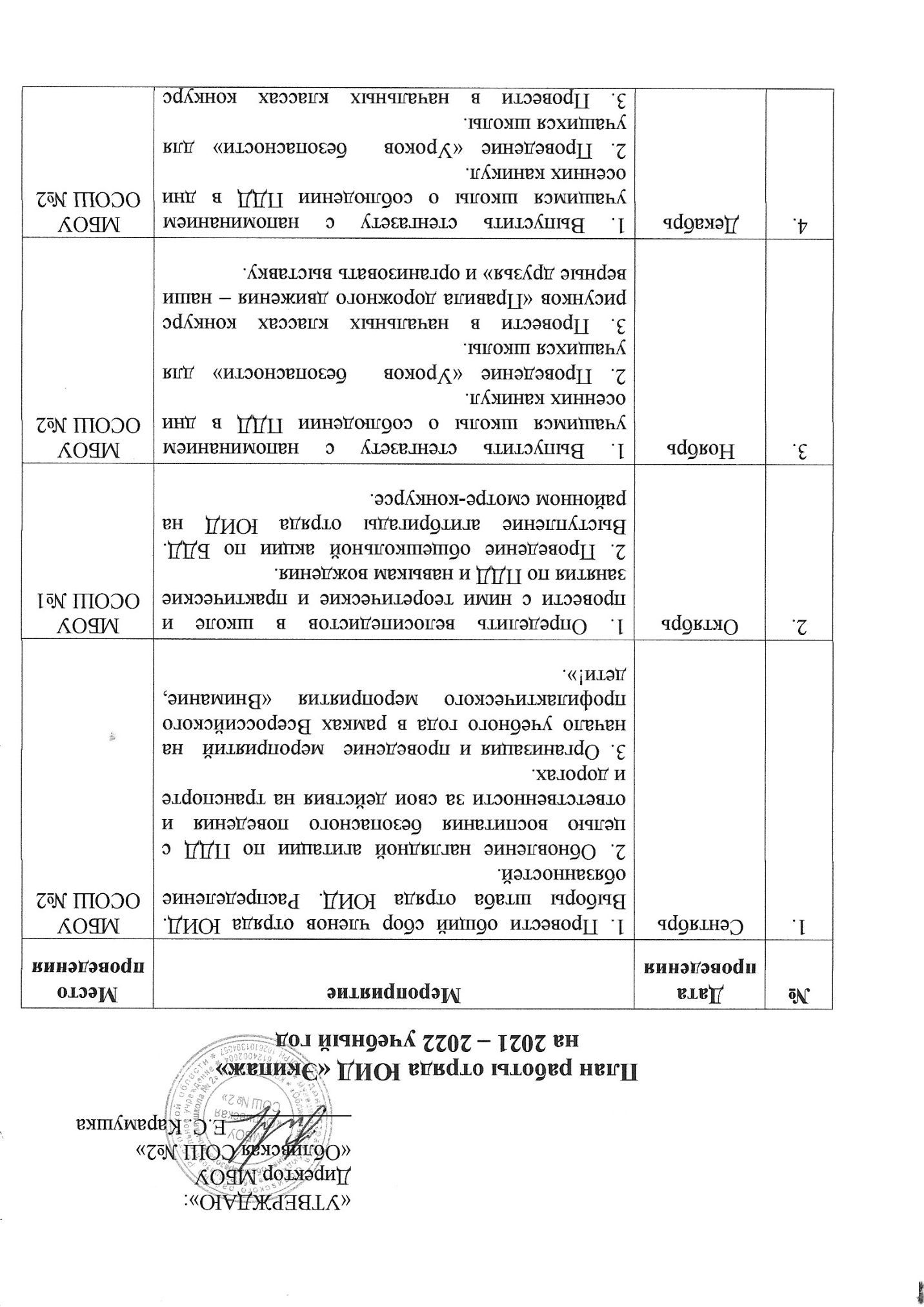 Директор МБОУ «Обливская СОШ №2»___________ Е.С. КарамушкаПлан работы отряда ЮИД «Экипаж»на 2021 – 2022 учебный годПедагог     ____________/___________________/                                                                                                                                                                  ( подпись, расшифровка подписи)№Дата проведенияМероприятиеМесто проведения1.Сентябрь1. Провести общий сбор членов отряда ЮИД. Выборы штаба отряда ЮИД. Распределение обязанностей. 2. Обновление наглядной агитации по ПДД с целью воспитания безопасного поведения и ответственности за свои действия на транспорте и дорогах.3. Организация и проведение  мероприятий  на начало учебного года в рамках Всероссийского профилактического мероприятия «Внимание, дети!».МБОУ ОСОШ №22.Октябрь1. Определить велосипедистов в школе и провести с ними теоретические и практические занятия по ПДД и навыкам вождения.2. Проведение общешкольной акции по БДД. Выступление агитбригады отряда ЮИД на районном смотре-конкурсе.МБОУ ОСОШ №13.Ноябрь1. Выпустить стенгазету с напоминанием учащимся школы о соблюдении ПДД в дни осенних каникул.2. Проведение «Уроков  безопасности» для учащихся школы.3. Провести в начальных классах конкурс рисунков «Правила дорожного движения – наши верные друзья» и организовать выставку.МБОУ ОСОШ №24.Декабрь1. Выпустить стенгазету с напоминанием учащимся школы о соблюдении ПДД в дни осенних каникул.2. Проведение «Уроков  безопасности» для учащихся школы.3. Провести в начальных классах конкурс рисунков «Правила дорожного движения – наши верные друзья» и организовать выставку.МБОУ ОСОШ №25.Январь1. Провести игровые занятия по ПДД для учащихся 1-4, 5-7 классов во время зимних каникул.2. Выступить с программой и провести игровое занятие по ПДД для дошкольников в подшефном детском саду.МБОУ ОСОШ №26.Февраль1. Провести конкурс на лучшего знатока правил дорожного движения среди учащихся 5-8 классов.2. Провести сюжетно-ролевую игру, соревнования с элементами ПДД  для младшего школьного возраста в Автогородке на тему «Пешеход на проезжей части дороги».МБОУ ОСОШ №27.Март1. Провести беседы «Типичные ошибки в поведении школьников старших классов на улицах и дорогах».2. Декадник «Взаимное уважение на дороге – залог безопасности» в связи с уходом детей на весенние каникулы.МБОУ ОСОШ №28.Апрель1. Организовать и провести школьные соревнования «Безопасное колесо». 2. Провести игру «Пешеходы и водители» в подшефном детском саду.3. Участие в районном смотре-конкурсе агитбригад отрядов ЮИД и районном конкурсе «Безопасное колесо».МБОУ ОСОШ №29.Май1. Организовать и провести рейды «Юный пешеход» и «Юный велосипедист».2. Принять участие в проведении зачётных уроков по ПДД во всех классах с практическими занятиями на транспортной площадке.3. Организовать и провести «Неделю безопасности», посвящённую окончанию учебного года.МБОУ ОСОШ №210Июнь, Июль, Август1. Организовать работу отряда ЮИД в пришкольном лагере отдыха (по отдельному плану) «У светофора каникул нет».МБОУ ОСОШ №2